КАЛЕНДАРЬ ИГРПервенства Республики  Татарстанпо волейболу среди юношей  2002-2003 г.р. (Группа «Б»)      г. Мамадыш                                                        29.03-01.04. 2018г.29 марта (четверг) 2018 г.30 марта (пятница) 2018 г.31 марта (суббота) 2018 г. 1 апреля (воскресенье) 2018 г. Гл.судья ,                                                         А.И.Овощников№времяГруппа, залкомандасчеткоманда13.00ААлексеевск2:0Тюлячи13.45АЧеремшан0:2Атня14.30ВМензелинск2:0Аксубаево15.15DНурлат0:2Балтаси16.00СМамадыш2:0Алькеево16.45САрск0:2Муслюмово17.30DСарманово2:1Нурлат18.15ВАктаныш0:2Бавлы9.00ААлексеевск2:0Черемшан9.45ААтня2:0Тюлячи10.30ВМензелинск2:0Актаныш11.15ВБавлы1:2Аксубаево12.00СМамадыш2:0Арск12.45СМуслюмово2:0Алькеево13.30DБалтаси2:0Сарманово14.15ААлексеевск2:0Атня15.00АЧеремшан2:0Тюлячи15.45ВМензелинск2:0Бавлы16.30ВАктаныш2:1Аксубаево17.15СМамадыш2:0Муслюмово18.00САрск2:0Алькеево9.451/4Алексеевск2:0Муслюмово10.301/4Балтаси2:0Бавлы11.151/4Мамадыш2:0Атня12.001/4Мензелинск2:1Сарманово15.001/2Алексеевск2:0Балтаси16.001/2Мамадыш2:1Мензелинск9.00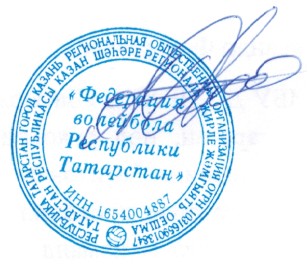 3-4 м.Балтаси1:2Мензелинск10.001-2 м.Алексеевск2:1Мамадыш